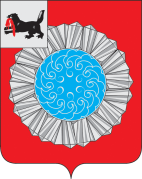 АДМИНИСТРАЦИЯ  МУНИЦИПАЛЬНОГО ОБРАЗОВАНИЯ  СЛЮДЯНСКИЙ РАЙОНП О С Т А Н О В Л Е Н И Ег. Слюдянкаот  08.10.2019 г. №  711В целях обеспечения  прав граждан муниципального образования Слюдянский район на непосредственное участие в осуществлении местного самоуправления и реализации  Федеральных законов от 6 октября 2003 года № 131-ФЗ «Об общих принципах организации местного самоуправления в Российской Федерации»,  от 23 ноября 1995 года № 174-ФЗ «Об экологической экспертизе», от 01 мая 1999 года № 94-ФЗ «Об охране озера Байкал» и на основании приказа государственного комитета Российской Федерации по охране окружающей среды от 16 мая 2000 года № 372 «Об утверждении положения об оценке воздействия намечаемой хозяйственной и иной деятельности на окружающую среду в Российской Федерации»,  руководствуясь статьями 17, 38, 47  Устава муниципального образования Слюдянский район, зарегистрированного постановлением Губернатора Иркутской области № 303-П от 30 июня 2005 года, ПОСТАНОВЛЯЮ:1. Провести 11 ноября 2019 года в 11.00 часов местного времени в здании МКУ Дом культуры «Юбилейный» города Байкальска по адресу: 665930, Иркутская область, Слюдянский район, город Байкальск, микрорайон Южный,  квартал 2, д. 51 общественные  обсуждения в форме слушаний на этапе представления первоначальной информации по объекту государственной экологической экспертизы «Строительство ПС 35/6,3-10 кВ г. Байкальск», а именно разработка технического задания  по оценке воздействия на окружающую среду, входящего в состав предварительных материалов оценки воздействия на окружающую среду, технического задания на выполнение инженерных изысканий и технического задания на разработку проектной документации (далее – Технические задания).2. Организационное обеспечение подготовки и проведения общественных слушаний возложить на:  2.1. ОГУЭП «Облкоммунэнерго», заказчика проектной документации.  2.2. Управление стратегического и инфраструктурного развития муниципального образования Слюдянский район.3. Заказчику организовать процесс обеспечения участия общественности в подготовке и обсуждении слушаний на этапе представления первоначальной информации по объекту государственной экологической экспертизы «Строительство ПС 35/6,3-10 кВ г. Байкальск», а именно разработка технического задания по оценке воздействия на окружающую среду, входящего в состав предварительных материалов оценки воздействия на окружающую среду, технического задания на выполнение инженерных изысканий и технического задания на разработку проектной документации:3.1. Информацию о проведении общественных слушаний в Слюдянском муниципальном районе разместить в СМИ федерального уровня, Иркутской области, муниципального образования Слюдянский район.3.2. Местом доступности обосновывающей документации, а именно Технических заданий по объекту «Строительство ПС 35/6,3-10 кВ г. Байкальск» с целью ознакомления, предоставления своих замечаний и предложений определить::- в отделе стратегического развития управления стратегического и инфраструктурного развития администрации муниципального образования Слюдянский район по адресу: Иркутская область, г. Слюдянка, ул. Ржанова, 2, кабинет 9, с 8:00 часов до 17:00 часов местного времени ежедневно, за исключением обеденного перерыва с 12:00 до 13:00 часов, выходных и праздничных дней; - в отделе по градостроительству, архитектуре и земельным отношениям администрации Байкальского городского поселения по адресу: Иркутская область, г. Байкальск, микрорайон Южный, квартал 3, д. 16, кабинет 26, с 8:00 часов до 17:00 часов местного времени ежедневно, за исключением обеденного перерыва с 12:00 до 13:00 часов, выходных и праздничных дней.4. Управлению стратегического и инфраструктурного развития администрации муниципального  района разместить настоящее постановление на официальном сайте администрации муниципального района в информационно – телекоммуникационной сети «Интернет» www.sludyanka.ru.   5. Контроль за исполнением   данного постановления   возложить на   вице - мэра, первого заместителя мэра муниципального образования Слюдянский район Азорина Ю.Н.Мэр муниципального образования Слюдянский район                                                                                                А.Г. ШульцО проведении общественных обсуждений в форме слушаний на этапе представления первоначальной информации по объекту государственной экологической экспертизы «Строительство ПС 35/6,3-10 кВ г. Байкальск», а именно разработка технического задания  по оценке воздействия на окружающую среду, входящего в состав предварительных материалов оценки воздействия на окружающую среду, технического задания на выполнение инженерных изысканий и технического задания на разработку проектной документации (далее – Технические задания) 